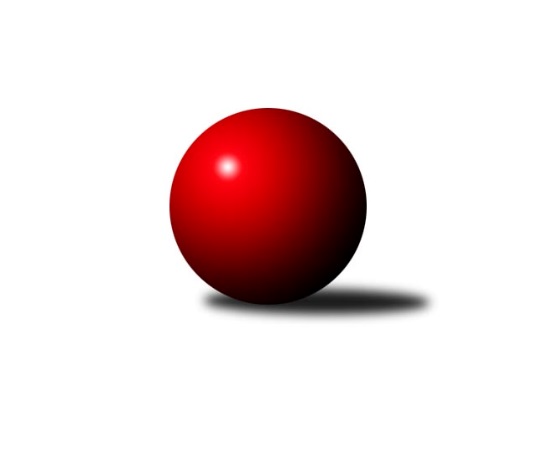 Č.1Ročník 2008/2009	25.5.2024 Krajský přebor OL 2008/2009Statistika 1. kolaTabulka družstev:		družstvo	záp	výh	rem	proh	skore	sety	průměr	body	plné	dorážka	chyby	1.	TJ Sokol Mohelnice	1	1	0	0	14 : 2 	(8.0 : 4.0)	2618	2	1774	844	35	2.	TJ  Krnov ˝B˝	1	1	0	0	13 : 3 	(6.0 : 6.0)	2420	2	1687	733	44	3.	TJ Horní Benešov ˝C˝	1	1	0	0	12 : 4 	(7.5 : 4.5)	2578	2	1789	789	46	4.	TJ Kovohutě Břidličná ˝B˝	1	1	0	0	12 : 4 	(7.5 : 4.5)	2482	2	1678	804	24	5.	KK Lipník nad Bečvou ˝A˝	1	1	0	0	12 : 4 	(6.5 : 5.5)	2431	2	1668	763	31	6.	KK Lipník nad Bečvou ˝B˝	1	1	0	0	12 : 4 	(4.0 : 8.0)	2285	2	1658	627	57	7.	TJ Horní Benešov ˝E˝	1	0	1	0	8 : 8 	(5.5 : 6.5)	2429	1	1698	731	40	8.	Spartak Přerov ˝C˝	1	0	1	0	8 : 8 	(6.5 : 5.5)	2386	1	1683	703	41	9.	KK Zábřeh  ˝C˝	1	0	0	1	4 : 12 	(4.5 : 7.5)	2484	0	1727	757	47	10.	SKK Jeseník ˝B˝	1	0	0	1	4 : 12 	(4.5 : 7.5)	2386	0	1612	774	27	11.	SK Olomouc Sigma MŽ	1	0	0	1	4 : 12 	(5.5 : 6.5)	2364	0	1704	660	49	12.	TJ Tatran Litovel	1	0	0	1	4 : 12 	(8.0 : 4.0)	2283	0	1606	677	59	13.	KKŽ Šternberk ˝A˝	1	0	0	1	3 : 13 	(6.0 : 6.0)	2400	0	1701	699	43	14.	TJ Pozemstav Prostějov	1	0	0	1	2 : 14 	(4.0 : 8.0)	2476	0	1725	751	50Tabulka doma:		družstvo	záp	výh	rem	proh	skore	sety	průměr	body	maximum	minimum	1.	TJ Sokol Mohelnice	1	1	0	0	14 : 2 	(8.0 : 4.0)	2618	2	2618	2618	2.	TJ Horní Benešov ˝C˝	1	1	0	0	12 : 4 	(7.5 : 4.5)	2578	2	2578	2578	3.	KK Lipník nad Bečvou ˝B˝	1	1	0	0	12 : 4 	(4.0 : 8.0)	2285	2	2285	2285	4.	TJ Horní Benešov ˝E˝	1	0	1	0	8 : 8 	(5.5 : 6.5)	2429	1	2429	2429	5.	KK Zábřeh  ˝C˝	0	0	0	0	0 : 0 	(0.0 : 0.0)	0	0	0	0	6.	TJ  Krnov ˝B˝	0	0	0	0	0 : 0 	(0.0 : 0.0)	0	0	0	0	7.	KK Lipník nad Bečvou ˝A˝	0	0	0	0	0 : 0 	(0.0 : 0.0)	0	0	0	0	8.	TJ Kovohutě Břidličná ˝B˝	0	0	0	0	0 : 0 	(0.0 : 0.0)	0	0	0	0	9.	TJ Tatran Litovel	0	0	0	0	0 : 0 	(0.0 : 0.0)	0	0	0	0	10.	TJ Pozemstav Prostějov	0	0	0	0	0 : 0 	(0.0 : 0.0)	0	0	0	0	11.	Spartak Přerov ˝C˝	0	0	0	0	0 : 0 	(0.0 : 0.0)	0	0	0	0	12.	SKK Jeseník ˝B˝	1	0	0	1	4 : 12 	(4.5 : 7.5)	2386	0	2386	2386	13.	SK Olomouc Sigma MŽ	1	0	0	1	4 : 12 	(5.5 : 6.5)	2364	0	2364	2364	14.	KKŽ Šternberk ˝A˝	1	0	0	1	3 : 13 	(6.0 : 6.0)	2400	0	2400	2400Tabulka venku:		družstvo	záp	výh	rem	proh	skore	sety	průměr	body	maximum	minimum	1.	TJ  Krnov ˝B˝	1	1	0	0	13 : 3 	(6.0 : 6.0)	2420	2	2420	2420	2.	TJ Kovohutě Břidličná ˝B˝	1	1	0	0	12 : 4 	(7.5 : 4.5)	2482	2	2482	2482	3.	KK Lipník nad Bečvou ˝A˝	1	1	0	0	12 : 4 	(6.5 : 5.5)	2431	2	2431	2431	4.	Spartak Přerov ˝C˝	1	0	1	0	8 : 8 	(6.5 : 5.5)	2386	1	2386	2386	5.	TJ Horní Benešov ˝C˝	0	0	0	0	0 : 0 	(0.0 : 0.0)	0	0	0	0	6.	SKK Jeseník ˝B˝	0	0	0	0	0 : 0 	(0.0 : 0.0)	0	0	0	0	7.	KK Lipník nad Bečvou ˝B˝	0	0	0	0	0 : 0 	(0.0 : 0.0)	0	0	0	0	8.	KKŽ Šternberk ˝A˝	0	0	0	0	0 : 0 	(0.0 : 0.0)	0	0	0	0	9.	SK Olomouc Sigma MŽ	0	0	0	0	0 : 0 	(0.0 : 0.0)	0	0	0	0	10.	TJ Sokol Mohelnice	0	0	0	0	0 : 0 	(0.0 : 0.0)	0	0	0	0	11.	TJ Horní Benešov ˝E˝	0	0	0	0	0 : 0 	(0.0 : 0.0)	0	0	0	0	12.	KK Zábřeh  ˝C˝	1	0	0	1	4 : 12 	(4.5 : 7.5)	2484	0	2484	2484	13.	TJ Tatran Litovel	1	0	0	1	4 : 12 	(8.0 : 4.0)	2283	0	2283	2283	14.	TJ Pozemstav Prostějov	1	0	0	1	2 : 14 	(4.0 : 8.0)	2476	0	2476	2476Tabulka podzimní části:		družstvo	záp	výh	rem	proh	skore	sety	průměr	body	doma	venku	1.	TJ Sokol Mohelnice	1	1	0	0	14 : 2 	(8.0 : 4.0)	2618	2 	1 	0 	0 	0 	0 	0	2.	TJ  Krnov ˝B˝	1	1	0	0	13 : 3 	(6.0 : 6.0)	2420	2 	0 	0 	0 	1 	0 	0	3.	TJ Horní Benešov ˝C˝	1	1	0	0	12 : 4 	(7.5 : 4.5)	2578	2 	1 	0 	0 	0 	0 	0	4.	TJ Kovohutě Břidličná ˝B˝	1	1	0	0	12 : 4 	(7.5 : 4.5)	2482	2 	0 	0 	0 	1 	0 	0	5.	KK Lipník nad Bečvou ˝A˝	1	1	0	0	12 : 4 	(6.5 : 5.5)	2431	2 	0 	0 	0 	1 	0 	0	6.	KK Lipník nad Bečvou ˝B˝	1	1	0	0	12 : 4 	(4.0 : 8.0)	2285	2 	1 	0 	0 	0 	0 	0	7.	TJ Horní Benešov ˝E˝	1	0	1	0	8 : 8 	(5.5 : 6.5)	2429	1 	0 	1 	0 	0 	0 	0	8.	Spartak Přerov ˝C˝	1	0	1	0	8 : 8 	(6.5 : 5.5)	2386	1 	0 	0 	0 	0 	1 	0	9.	KK Zábřeh  ˝C˝	1	0	0	1	4 : 12 	(4.5 : 7.5)	2484	0 	0 	0 	0 	0 	0 	1	10.	SKK Jeseník ˝B˝	1	0	0	1	4 : 12 	(4.5 : 7.5)	2386	0 	0 	0 	1 	0 	0 	0	11.	SK Olomouc Sigma MŽ	1	0	0	1	4 : 12 	(5.5 : 6.5)	2364	0 	0 	0 	1 	0 	0 	0	12.	TJ Tatran Litovel	1	0	0	1	4 : 12 	(8.0 : 4.0)	2283	0 	0 	0 	0 	0 	0 	1	13.	KKŽ Šternberk ˝A˝	1	0	0	1	3 : 13 	(6.0 : 6.0)	2400	0 	0 	0 	1 	0 	0 	0	14.	TJ Pozemstav Prostějov	1	0	0	1	2 : 14 	(4.0 : 8.0)	2476	0 	0 	0 	0 	0 	0 	1Tabulka jarní části:		družstvo	záp	výh	rem	proh	skore	sety	průměr	body	doma	venku	1.	SKK Jeseník ˝B˝	0	0	0	0	0 : 0 	(0.0 : 0.0)	0	0 	0 	0 	0 	0 	0 	0 	2.	TJ  Krnov ˝B˝	0	0	0	0	0 : 0 	(0.0 : 0.0)	0	0 	0 	0 	0 	0 	0 	0 	3.	KK Zábřeh  ˝C˝	0	0	0	0	0 : 0 	(0.0 : 0.0)	0	0 	0 	0 	0 	0 	0 	0 	4.	TJ Horní Benešov ˝C˝	0	0	0	0	0 : 0 	(0.0 : 0.0)	0	0 	0 	0 	0 	0 	0 	0 	5.	KK Lipník nad Bečvou ˝B˝	0	0	0	0	0 : 0 	(0.0 : 0.0)	0	0 	0 	0 	0 	0 	0 	0 	6.	KK Lipník nad Bečvou ˝A˝	0	0	0	0	0 : 0 	(0.0 : 0.0)	0	0 	0 	0 	0 	0 	0 	0 	7.	KKŽ Šternberk ˝A˝	0	0	0	0	0 : 0 	(0.0 : 0.0)	0	0 	0 	0 	0 	0 	0 	0 	8.	TJ Kovohutě Břidličná ˝B˝	0	0	0	0	0 : 0 	(0.0 : 0.0)	0	0 	0 	0 	0 	0 	0 	0 	9.	TJ Pozemstav Prostějov	0	0	0	0	0 : 0 	(0.0 : 0.0)	0	0 	0 	0 	0 	0 	0 	0 	10.	TJ Tatran Litovel	0	0	0	0	0 : 0 	(0.0 : 0.0)	0	0 	0 	0 	0 	0 	0 	0 	11.	TJ Sokol Mohelnice	0	0	0	0	0 : 0 	(0.0 : 0.0)	0	0 	0 	0 	0 	0 	0 	0 	12.	SK Olomouc Sigma MŽ	0	0	0	0	0 : 0 	(0.0 : 0.0)	0	0 	0 	0 	0 	0 	0 	0 	13.	TJ Horní Benešov ˝E˝	0	0	0	0	0 : 0 	(0.0 : 0.0)	0	0 	0 	0 	0 	0 	0 	0 	14.	Spartak Přerov ˝C˝	0	0	0	0	0 : 0 	(0.0 : 0.0)	0	0 	0 	0 	0 	0 	0 	0 Zisk bodů pro družstvo:		jméno hráče	družstvo	body	zápasy	v %	dílčí body	sety	v %	1.	Ondřej Pospíšil 	TJ Sokol Mohelnice 	2	/	1	(100%)		/		(%)	2.	Karel Meissel 	TJ Pozemstav Prostějov 	2	/	1	(100%)		/		(%)	3.	Jaroslav Koudelný 	TJ Sokol Mohelnice 	2	/	1	(100%)		/		(%)	4.	Zdeněk Šebesta 	TJ Sokol Mohelnice 	2	/	1	(100%)		/		(%)	5.	Zdeněk   Macháček st. 	KK Lipník nad Bečvou ˝A˝ 	2	/	1	(100%)		/		(%)	6.	Radek Malíšek 	SK Olomouc Sigma MŽ 	2	/	1	(100%)		/		(%)	7.	Zbyněk Tesař 	TJ Horní Benešov ˝E˝ 	2	/	1	(100%)		/		(%)	8.	Zdeněk Kment 	TJ Horní Benešov ˝C˝ 	2	/	1	(100%)		/		(%)	9.	Jiří Chytil 	Spartak Přerov ˝C˝ 	2	/	1	(100%)		/		(%)	10.	Petr Rak 	TJ Horní Benešov ˝C˝ 	2	/	1	(100%)		/		(%)	11.	Jan Kolář 	KK Zábřeh  ˝C˝ 	2	/	1	(100%)		/		(%)	12.	Václav Šubert 	KKŽ Šternberk ˝A˝ 	2	/	1	(100%)		/		(%)	13.	Zdeněk  Macháček 	KK Lipník nad Bečvou ˝A˝ 	2	/	1	(100%)		/		(%)	14.	Zdeněk Fiury st. st.	TJ Kovohutě Břidličná ˝B˝ 	2	/	1	(100%)		/		(%)	15.	Jaromír Janošec 	TJ Tatran Litovel 	2	/	1	(100%)		/		(%)	16.	Miroslav Talášek 	TJ Tatran Litovel 	2	/	1	(100%)		/		(%)	17.	Miloslav Krchov 	TJ Kovohutě Břidličná ˝B˝ 	2	/	1	(100%)		/		(%)	18.	Miroslav Hyc 	SK Olomouc Sigma MŽ 	2	/	1	(100%)		/		(%)	19.	Rostislav Petřík 	Spartak Přerov ˝C˝ 	2	/	1	(100%)		/		(%)	20.	Pavel Jalůvka 	TJ  Krnov ˝B˝ 	2	/	1	(100%)		/		(%)	21.	Michal Klich 	TJ Horní Benešov ˝C˝ 	2	/	1	(100%)		/		(%)	22.	Miluše Rychová 	TJ  Krnov ˝B˝ 	2	/	1	(100%)		/		(%)	23.	Luděk Zeman 	TJ Horní Benešov ˝E˝ 	2	/	1	(100%)		/		(%)	24.	Martin Koraba 	TJ  Krnov ˝B˝ 	2	/	1	(100%)		/		(%)	25.	Petr Vácha 	Spartak Přerov ˝C˝ 	2	/	1	(100%)		/		(%)	26.	Jiří Kolář 	KK Lipník nad Bečvou ˝B˝ 	2	/	1	(100%)		/		(%)	27.	Michal Symerský 	Spartak Přerov ˝C˝ 	2	/	1	(100%)		/		(%)	28.	Jiří Srovnal 	KK Zábřeh  ˝C˝ 	2	/	1	(100%)		/		(%)	29.	Vlastimila Kolářová 	KK Lipník nad Bečvou ˝B˝ 	2	/	1	(100%)		/		(%)	30.	Radek Lankaš 	KK Lipník nad Bečvou ˝B˝ 	2	/	1	(100%)		/		(%)	31.	Jaroslav  Koppa 	KK Lipník nad Bečvou ˝B˝ 	2	/	1	(100%)		/		(%)	32.	Petr Otáhal 	TJ Kovohutě Břidličná ˝B˝ 	2	/	1	(100%)		/		(%)	33.	Josef Veselý 	TJ Kovohutě Břidličná ˝B˝ 	2	/	1	(100%)		/		(%)	34.	Jitka Szczyrbová 	KK Lipník nad Bečvou ˝A˝ 	2	/	1	(100%)		/		(%)	35.	Jaroslav Jílek 	TJ Sokol Mohelnice 	2	/	1	(100%)		/		(%)	36.	Rostislav Krejčí 	TJ Sokol Mohelnice 	2	/	1	(100%)		/		(%)	37.	Stanislav Kopal 	TJ  Krnov ˝B˝ 	2	/	1	(100%)		/		(%)	38.	Jaromíra Smejkalová 	SKK Jeseník ˝B˝ 	2	/	1	(100%)		/		(%)	39.	Miroslav Setinský 	SKK Jeseník ˝B˝ 	2	/	1	(100%)		/		(%)	40.	Zdeněk  Macháček ml 	KK Lipník nad Bečvou ˝A˝ 	2	/	1	(100%)		/		(%)	41.	Jan Kriwenky 	TJ Horní Benešov ˝C˝ 	2	/	1	(100%)		/		(%)	42.	Vladimír Vavrečka 	TJ  Krnov ˝B˝ 	1	/	1	(50%)		/		(%)	43.	Emil Pick 	KKŽ Šternberk ˝A˝ 	1	/	1	(50%)		/		(%)	44.	Zdeněk Fiury ml. ml.	TJ Kovohutě Břidličná ˝B˝ 	0	/	1	(0%)		/		(%)	45.	Zdeněk Chmela ml.	TJ Kovohutě Břidličná ˝B˝ 	0	/	1	(0%)		/		(%)	46.	Zdeněk Janoud 	SKK Jeseník ˝B˝ 	0	/	1	(0%)		/		(%)	47.	Rostislav  Cundrla 	SKK Jeseník ˝B˝ 	0	/	1	(0%)		/		(%)	48.	Michael Dostál 	TJ Horní Benešov ˝C˝ 	0	/	1	(0%)		/		(%)	49.	Petr Malíšek 	SK Olomouc Sigma MŽ 	0	/	1	(0%)		/		(%)	50.	František Baslar 	SK Olomouc Sigma MŽ 	0	/	1	(0%)		/		(%)	51.	Martin Liška 	KK Zábřeh  ˝C˝ 	0	/	1	(0%)		/		(%)	52.	Jana Martiníková 	TJ Horní Benešov ˝E˝ 	0	/	1	(0%)		/		(%)	53.	Stanislav Feike 	TJ Pozemstav Prostějov 	0	/	1	(0%)		/		(%)	54.	Ludvík Vymazal 	TJ Tatran Litovel 	0	/	1	(0%)		/		(%)	55.	Petr Pick 	KKŽ Šternberk ˝A˝ 	0	/	1	(0%)		/		(%)	56.	Jakub Marušinec 	TJ Pozemstav Prostějov 	0	/	1	(0%)		/		(%)	57.	Pavel  Ďuriš ml. 	KKŽ Šternberk ˝A˝ 	0	/	1	(0%)		/		(%)	58.	Miroslav Sigmund 	TJ Tatran Litovel 	0	/	1	(0%)		/		(%)	59.	Jaroslav Navrátil 	TJ Tatran Litovel 	0	/	1	(0%)		/		(%)	60.	Jaromír Martiník 	TJ Horní Benešov ˝E˝ 	0	/	1	(0%)		/		(%)	61.	Jaroslav Ďulík 	TJ Tatran Litovel 	0	/	1	(0%)		/		(%)	62.	Jiří Hradílek 	Spartak Přerov ˝C˝ 	0	/	1	(0%)		/		(%)	63.	Richard Štětka 	KK Lipník nad Bečvou ˝A˝ 	0	/	1	(0%)		/		(%)	64.	Jiří Fárek 	SKK Jeseník ˝B˝ 	0	/	1	(0%)		/		(%)	65.	Zdeněk Vojáček 	KKŽ Šternberk ˝A˝ 	0	/	1	(0%)		/		(%)	66.	Karel Ondruch 	KK Zábřeh  ˝C˝ 	0	/	1	(0%)		/		(%)	67.	Michal Rašťák 	TJ Horní Benešov ˝E˝ 	0	/	1	(0%)		/		(%)	68.	Jindřich Gavenda 	KKŽ Šternberk ˝A˝ 	0	/	1	(0%)		/		(%)	69.	Jiří Vrba 	SKK Jeseník ˝B˝ 	0	/	1	(0%)		/		(%)	70.	Radek Kolář 	KK Lipník nad Bečvou ˝B˝ 	0	/	1	(0%)		/		(%)	71.	Zdeněk Krejčiřík 	KK Lipník nad Bečvou ˝B˝ 	0	/	1	(0%)		/		(%)	72.	Ondřej Matula 	TJ Pozemstav Prostějov 	0	/	1	(0%)		/		(%)	73.	Josef Sitta st. 	KK Zábřeh  ˝C˝ 	0	/	1	(0%)		/		(%)	74.	Václav Kovařík 	TJ Pozemstav Prostějov 	0	/	1	(0%)		/		(%)	75.	Pavel Hrnčíř 	TJ Horní Benešov ˝E˝ 	0	/	1	(0%)		/		(%)	76.	Tomáš Dražil 	KK Zábřeh  ˝C˝ 	0	/	1	(0%)		/		(%)	77.	Jan Karlík 	Spartak Přerov ˝C˝ 	0	/	1	(0%)		/		(%)	78.	Jan Stískal 	TJ Pozemstav Prostějov 	0	/	1	(0%)		/		(%)	79.	Jiří Malíšek 	SK Olomouc Sigma MŽ 	0	/	1	(0%)		/		(%)	80.	Petr Polášek 	TJ Sokol Mohelnice 	0	/	1	(0%)		/		(%)	81.	Rostislav Pelz 	KK Lipník nad Bečvou ˝A˝ 	0	/	1	(0%)		/		(%)	82.	Robert Kučerka 	TJ Horní Benešov ˝C˝ 	0	/	1	(0%)		/		(%)	83.	Pavel Jüngling 	SK Olomouc Sigma MŽ 	0	/	1	(0%)		/		(%)	84.	Zdeněk Schmidt 	TJ  Krnov ˝B˝ 	0	/	1	(0%)		/		(%)Průměry na kuželnách:		kuželna	průměr	plné	dorážka	chyby	výkon na hráče	1.	TJ MEZ Mohelnice, 1-2	2547	1749	797	42.5	(424.5)	2.	 Horní Benešov, 1-4	2469	1724	745	43.5	(411.5)	3.	SKK Jeseník, 1-4	2434	1645	789	25.5	(405.7)	4.	KKŽ Šternberk, 1-2	2410	1694	716	43.5	(401.7)	5.	SK Sigma MŽ Olomouc, 1-2	2397	1686	711	40.0	(399.6)	6.	KK Lipník nad Bečvou, 1-2	2284	1632	652	58.0	(380.7)Nejlepší výkony na kuželnách:TJ MEZ Mohelnice, 1-2TJ Sokol Mohelnice	2618	1. kolo	Ondřej Pospíšil 	TJ Sokol Mohelnice	477	1. koloTJ Pozemstav Prostějov	2476	1. kolo	Karel Meissel 	TJ Pozemstav Prostějov	459	1. kolo		. kolo	Jaroslav Koudelný 	TJ Sokol Mohelnice	447	1. kolo		. kolo	Zdeněk Šebesta 	TJ Sokol Mohelnice	434	1. kolo		. kolo	Jaroslav Jílek 	TJ Sokol Mohelnice	429	1. kolo		. kolo	Jan Stískal 	TJ Pozemstav Prostějov	421	1. kolo		. kolo	Rostislav Krejčí 	TJ Sokol Mohelnice	417	1. kolo		. kolo	Petr Polášek 	TJ Sokol Mohelnice	414	1. kolo		. kolo	Stanislav Feike 	TJ Pozemstav Prostějov	412	1. kolo		. kolo	Jakub Marušinec 	TJ Pozemstav Prostějov	402	1. kolo Horní Benešov, 1-4TJ Horní Benešov ˝C˝	2578	1. kolo	Petr Rak 	TJ Horní Benešov ˝C˝	453	1. koloKK Zábřeh  ˝C˝	2484	1. kolo	Zdeněk Kment 	TJ Horní Benešov ˝C˝	446	1. koloTJ Horní Benešov ˝E˝	2429	1. kolo	Jiří Srovnal 	KK Zábřeh  ˝C˝	444	1. koloSpartak Přerov ˝C˝	2386	1. kolo	Jan Kriwenky 	TJ Horní Benešov ˝C˝	444	1. kolo		. kolo	Petr Vácha 	Spartak Přerov ˝C˝	432	1. kolo		. kolo	Jaromír Martiník 	TJ Horní Benešov ˝E˝	430	1. kolo		. kolo	Jan Kolář 	KK Zábřeh  ˝C˝	426	1. kolo		. kolo	Rostislav Petřík 	Spartak Přerov ˝C˝	425	1. kolo		. kolo	Michal Rašťák 	TJ Horní Benešov ˝E˝	413	1. kolo		. kolo	Michal Klich 	TJ Horní Benešov ˝C˝	413	1. koloSKK Jeseník, 1-4TJ Kovohutě Břidličná ˝B˝	2482	1. kolo	Zdeněk Fiury st. st.	TJ Kovohutě Břidličná ˝B˝	432	1. koloSKK Jeseník ˝B˝	2386	1. kolo	Josef Veselý 	TJ Kovohutě Břidličná ˝B˝	425	1. kolo		. kolo	Petr Otáhal 	TJ Kovohutě Břidličná ˝B˝	420	1. kolo		. kolo	Jiří Vrba 	SKK Jeseník ˝B˝	418	1. kolo		. kolo	Miroslav Setinský 	SKK Jeseník ˝B˝	413	1. kolo		. kolo	Miloslav Krchov 	TJ Kovohutě Břidličná ˝B˝	409	1. kolo		. kolo	Jaromíra Smejkalová 	SKK Jeseník ˝B˝	406	1. kolo		. kolo	Zdeněk Fiury ml. ml.	TJ Kovohutě Břidličná ˝B˝	401	1. kolo		. kolo	Rostislav  Cundrla 	SKK Jeseník ˝B˝	396	1. kolo		. kolo	Zdeněk Chmela ml.	TJ Kovohutě Břidličná ˝B˝	395	1. koloKKŽ Šternberk, 1-2TJ  Krnov ˝B˝	2420	1. kolo	Martin Koraba 	TJ  Krnov ˝B˝	433	1. koloKKŽ Šternberk ˝A˝	2400	1. kolo	Pavel Jalůvka 	TJ  Krnov ˝B˝	431	1. kolo		. kolo	Petr Pick 	KKŽ Šternberk ˝A˝	423	1. kolo		. kolo	Jindřich Gavenda 	KKŽ Šternberk ˝A˝	416	1. kolo		. kolo	Stanislav Kopal 	TJ  Krnov ˝B˝	416	1. kolo		. kolo	Pavel  Ďuriš ml. 	KKŽ Šternberk ˝A˝	409	1. kolo		. kolo	Václav Šubert 	KKŽ Šternberk ˝A˝	394	1. kolo		. kolo	Vladimír Vavrečka 	TJ  Krnov ˝B˝	391	1. kolo		. kolo	Emil Pick 	KKŽ Šternberk ˝A˝	391	1. kolo		. kolo	Miluše Rychová 	TJ  Krnov ˝B˝	385	1. koloSK Sigma MŽ Olomouc, 1-2KK Lipník nad Bečvou ˝A˝	2431	1. kolo	Zdeněk   Macháček st. 	KK Lipník nad Bečvou ˝A˝	436	1. koloSK Olomouc Sigma MŽ	2364	1. kolo	Zdeněk  Macháček 	KK Lipník nad Bečvou ˝A˝	422	1. kolo		. kolo	Radek Malíšek 	SK Olomouc Sigma MŽ	411	1. kolo		. kolo	Zdeněk  Macháček ml 	KK Lipník nad Bečvou ˝A˝	406	1. kolo		. kolo	Petr Malíšek 	SK Olomouc Sigma MŽ	403	1. kolo		. kolo	Miroslav Hyc 	SK Olomouc Sigma MŽ	398	1. kolo		. kolo	Richard Štětka 	KK Lipník nad Bečvou ˝A˝	395	1. kolo		. kolo	Jitka Szczyrbová 	KK Lipník nad Bečvou ˝A˝	391	1. kolo		. kolo	Jiří Malíšek 	SK Olomouc Sigma MŽ	387	1. kolo		. kolo	Pavel Jüngling 	SK Olomouc Sigma MŽ	385	1. koloKK Lipník nad Bečvou, 1-2KK Lipník nad Bečvou ˝B˝	2285	1. kolo	Miroslav Talášek 	TJ Tatran Litovel	420	1. koloTJ Tatran Litovel	2283	1. kolo	Radek Lankaš 	KK Lipník nad Bečvou ˝B˝	414	1. kolo		. kolo	Miroslav Sigmund 	TJ Tatran Litovel	398	1. kolo		. kolo	Jaromír Janošec 	TJ Tatran Litovel	392	1. kolo		. kolo	Jiří Kolář 	KK Lipník nad Bečvou ˝B˝	389	1. kolo		. kolo	Zdeněk Krejčiřík 	KK Lipník nad Bečvou ˝B˝	382	1. kolo		. kolo	Vlastimila Kolářová 	KK Lipník nad Bečvou ˝B˝	376	1. kolo		. kolo	Radek Kolář 	KK Lipník nad Bečvou ˝B˝	373	1. kolo		. kolo	Ludvík Vymazal 	TJ Tatran Litovel	366	1. kolo		. kolo	Jaroslav Navrátil 	TJ Tatran Litovel	365	1. koloČetnost výsledků:	8.0 : 8.0	1x	4.0 : 12.0	2x	3.0 : 13.0	1x	14.0 : 2.0	1x	12.0 : 4.0	2x